Igor Zawartka
Klasa 2ia
Grupa 2.
2021.03.08Ćwiczenie 019
WSUSKonfiguracja WSUS na Windows Server 2019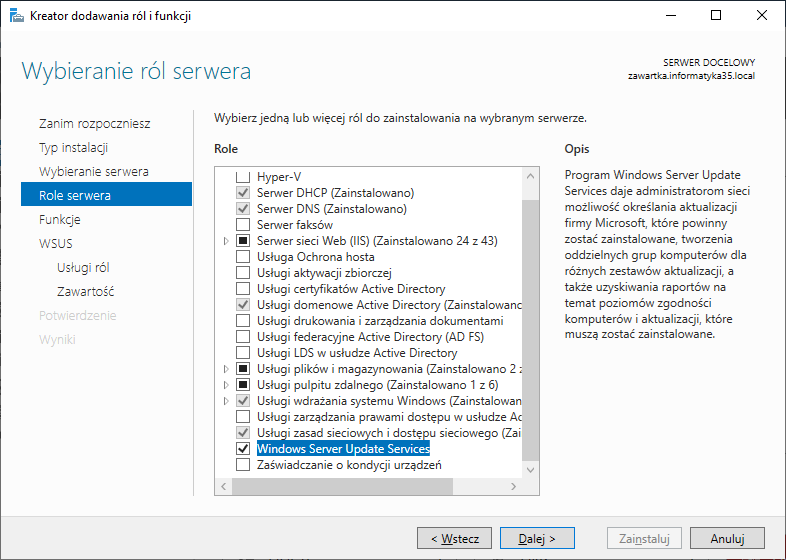 Obrazek : Dodanie roli WSUSDo poprawnego działania WSUS, na serwerze muszą też być zainstalowane i skonfigurowane DHCP, DNS oraz IIS.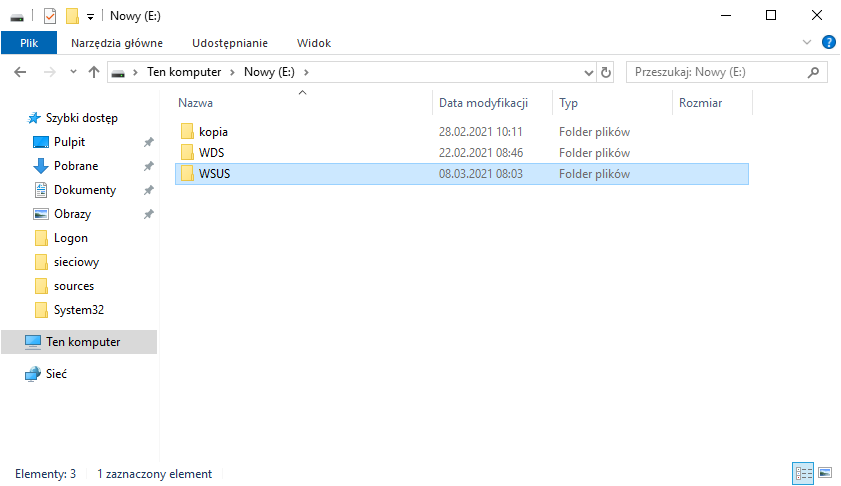 Obrazek : Utworzenie nowego folderu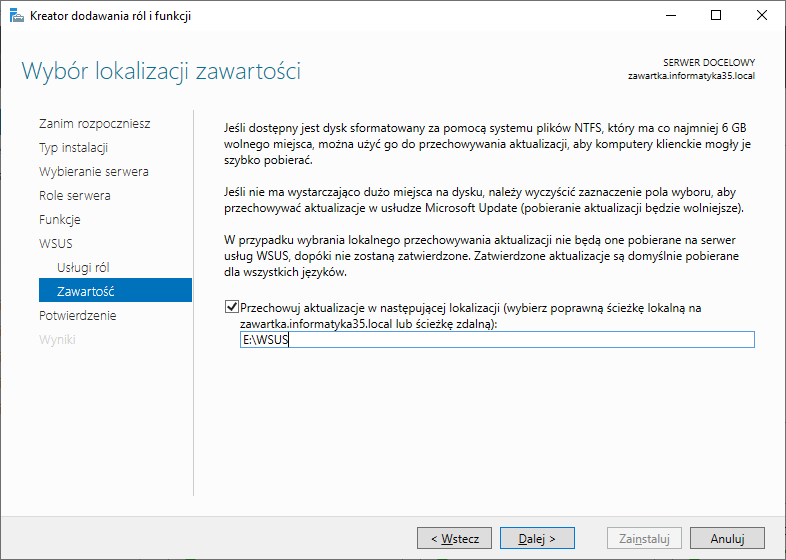 Obrazek : Podanie ścieżki folderu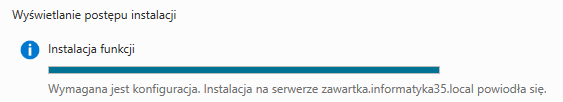 Obrazek : Instalacja powiodła się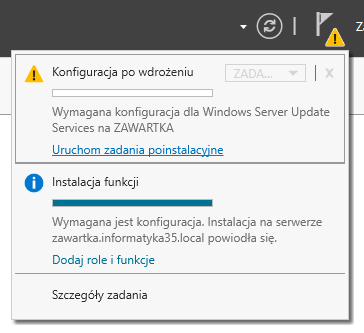 Obrazek : Uruchomienie zadań poinstalacyjnych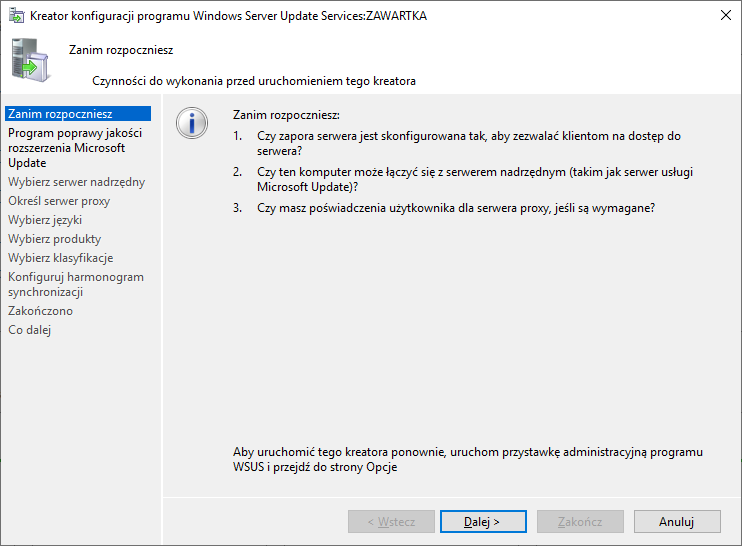 Obrazek : Uruchomienie panelu WSUS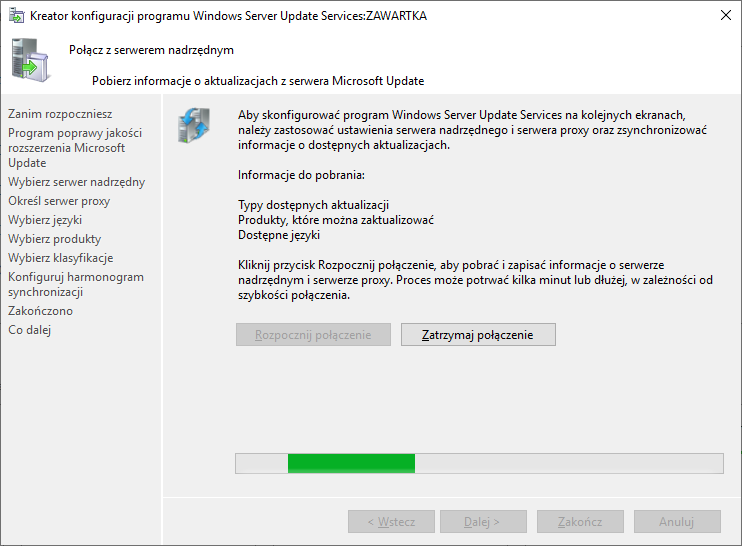 Obrazek : Połączenie z serwerem nadrzędnym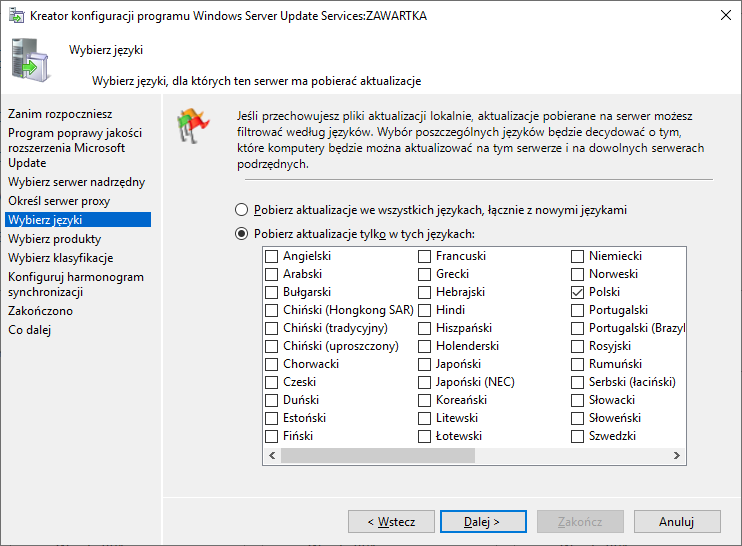 Obrazek : Zaznaczenie tylko języka polskiego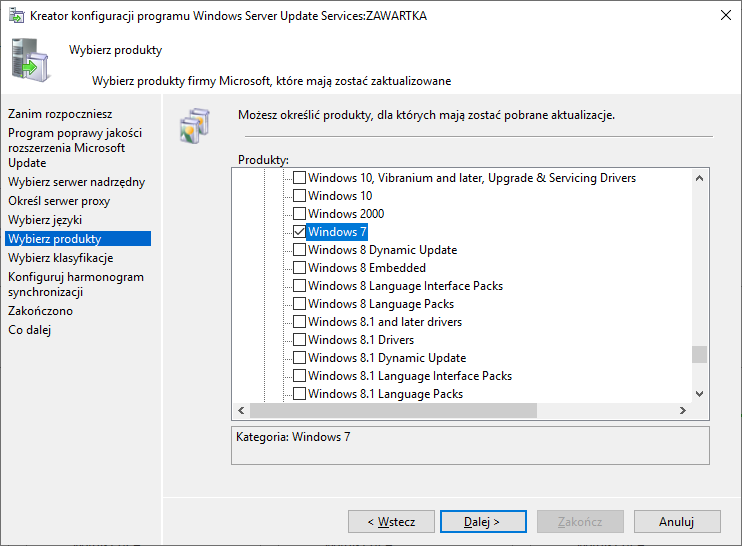 Obrazek : Wybranie tylko Windowsa 7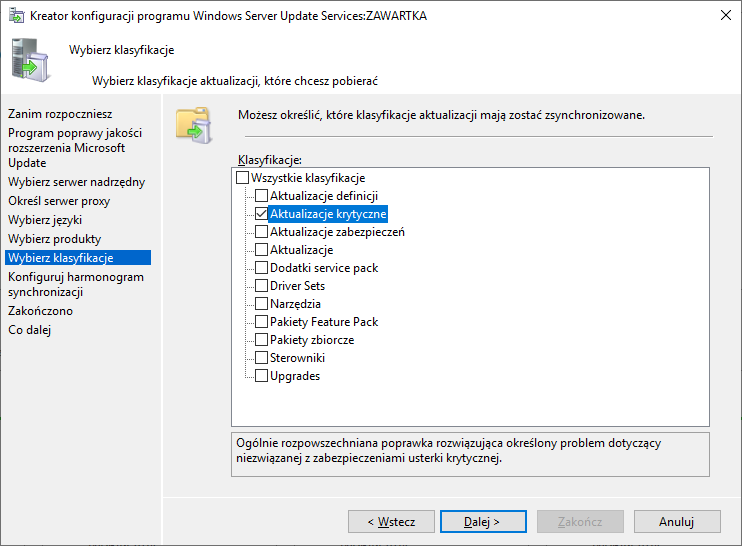 Obrazek : Wybranie tylko aktualizacji krytycznych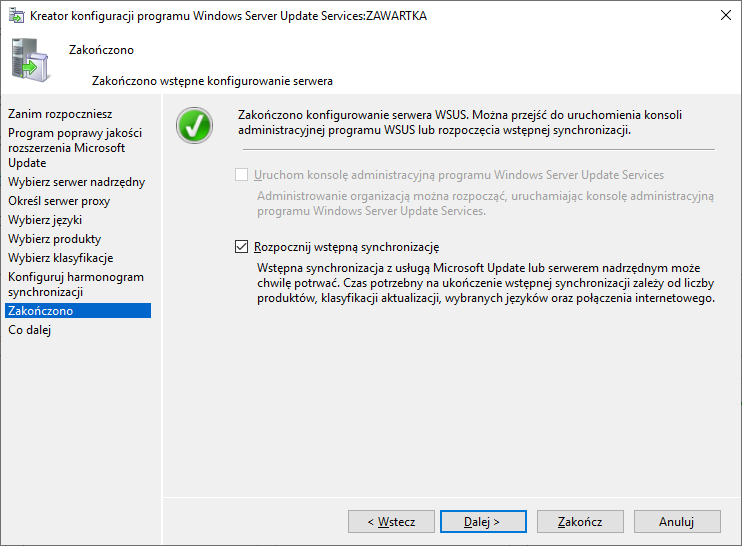 Obrazek : Zaznaczenie opcji wstępnej synchronizacji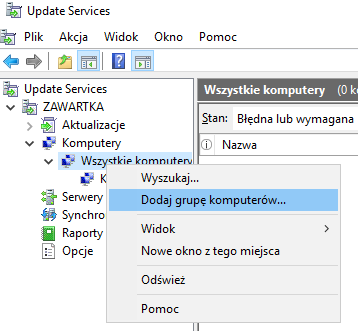 Obrazek : Dodanie nowej grupy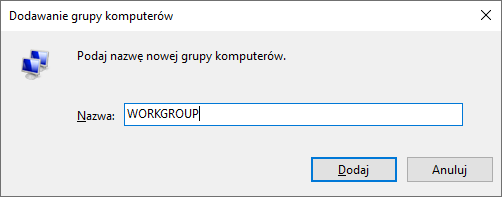 Obrazek : Nazwanie jej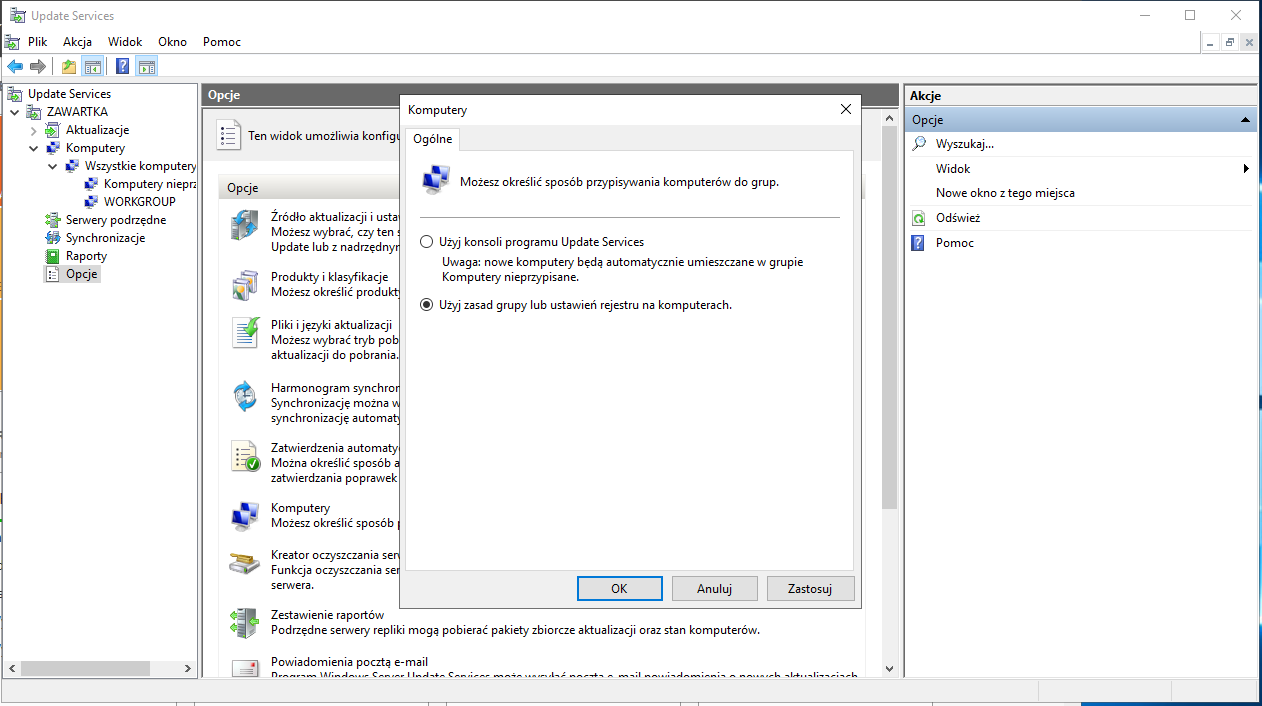 Obrazek : Przejście do zakładki "Komputery" i zmiana opcji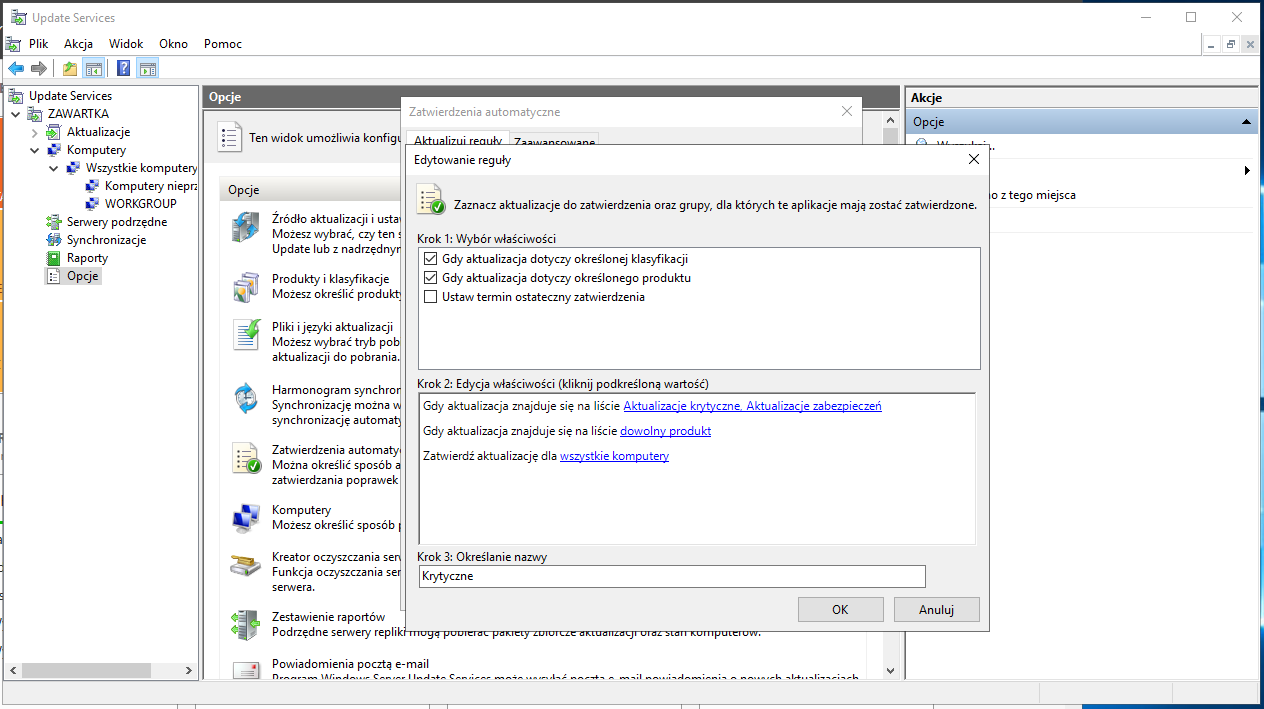 Obrazek : Przejście do zakładki "Zatwierdzenia automatyczne" i zmiana opcji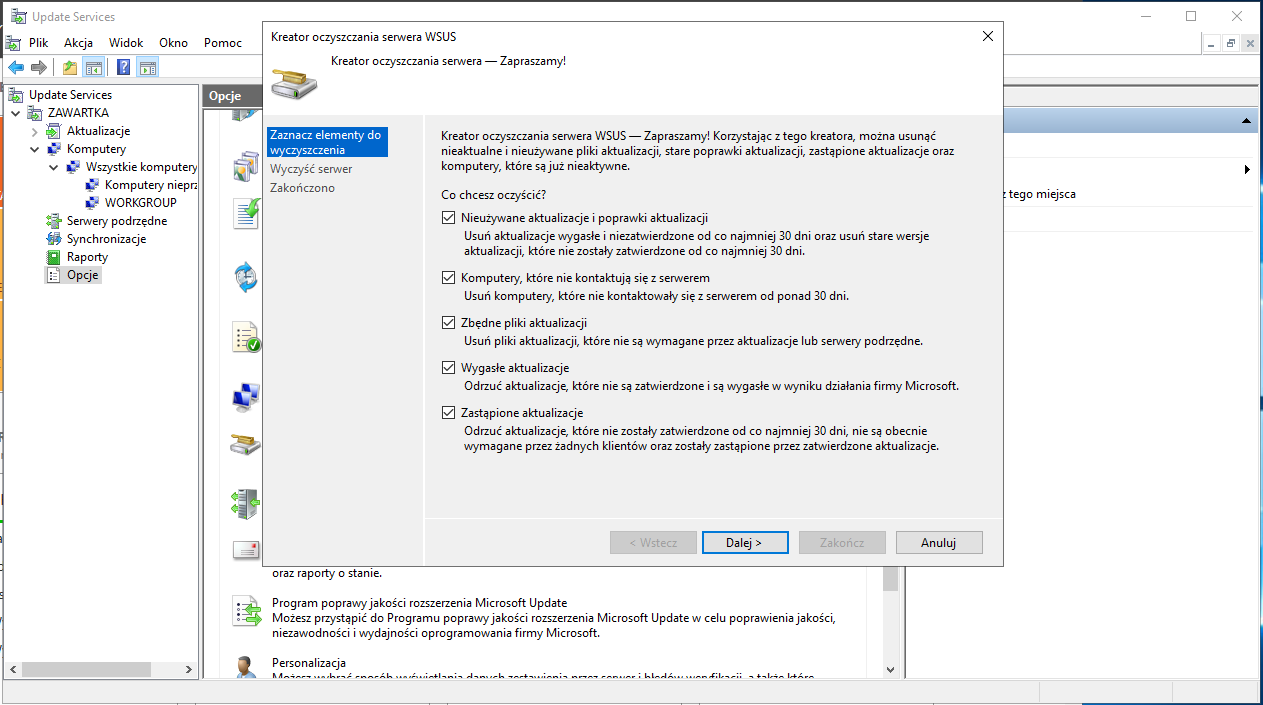 Obrazek : Przejście do "Kreator oczyszczanie serwera WSUS" i rozpoczęcie oczyszczania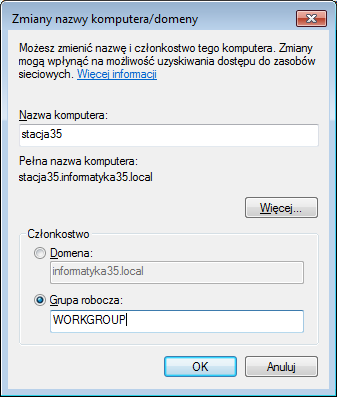 Obrazek : Odłączenie klienta od domeny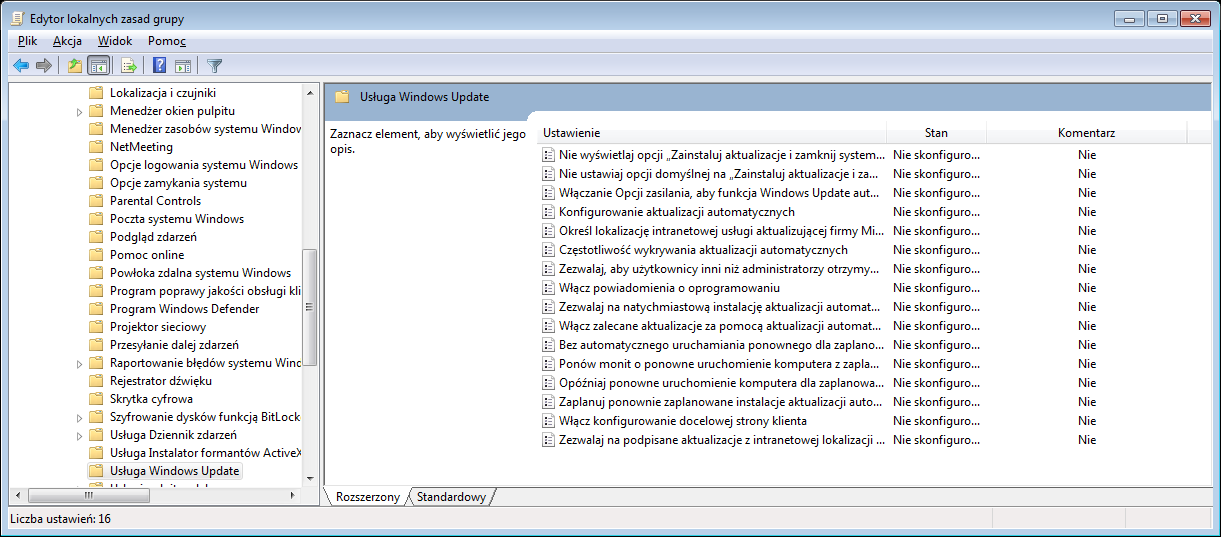 Obrazek : Wejście do gpedit.msc > Konfiguracja komputera > Szablony administracyjne > Składniki systemu Windows > Usługa Windows Update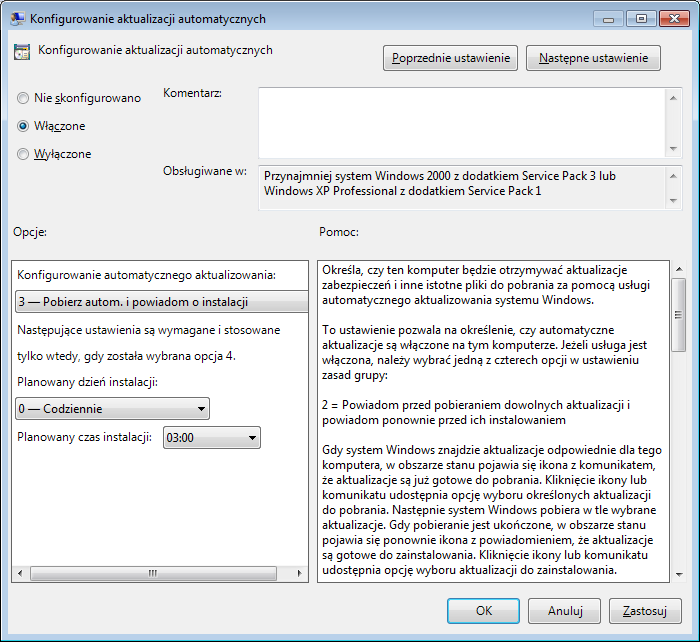 Obrazek : Włączenie zasady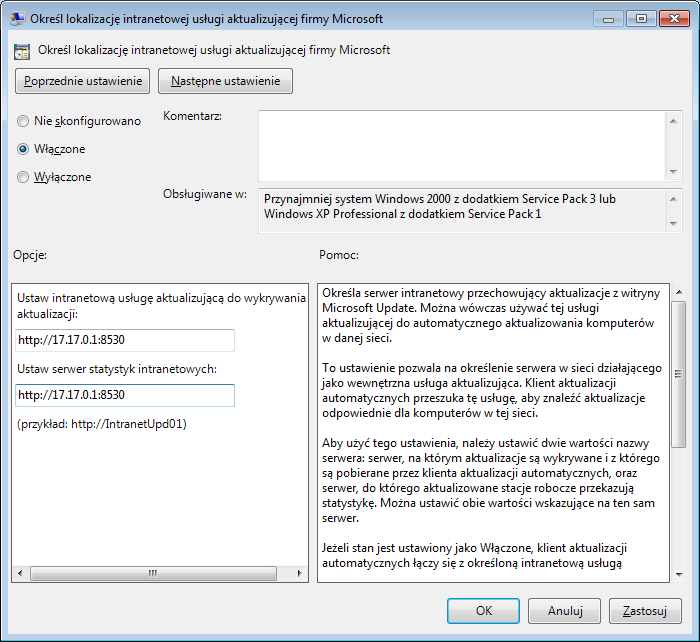 Obrazek : Włączenie i skonfigurowanie zasady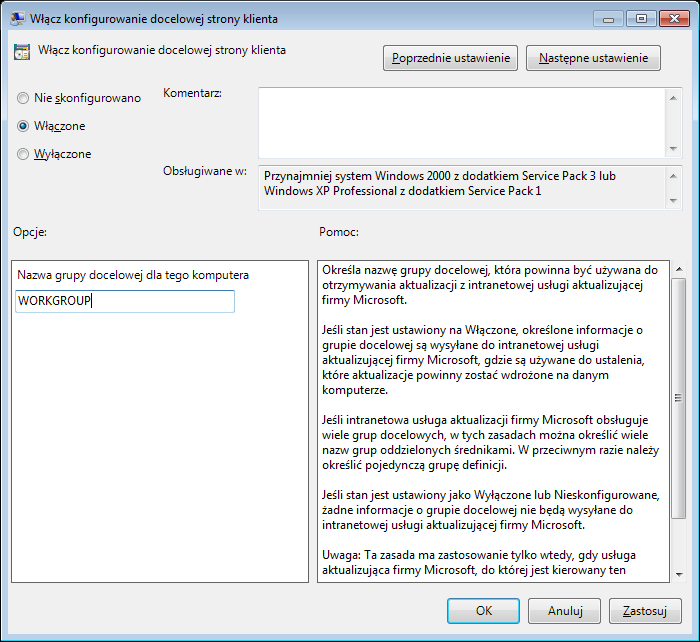 Obrazek : Włączenie i skonfigurowanie zasady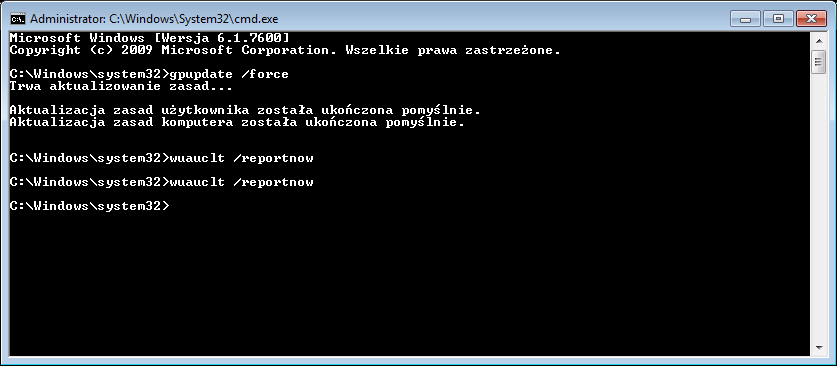 Obrazek : Zaktualizowanie zasad i uruchomienie aktualizacji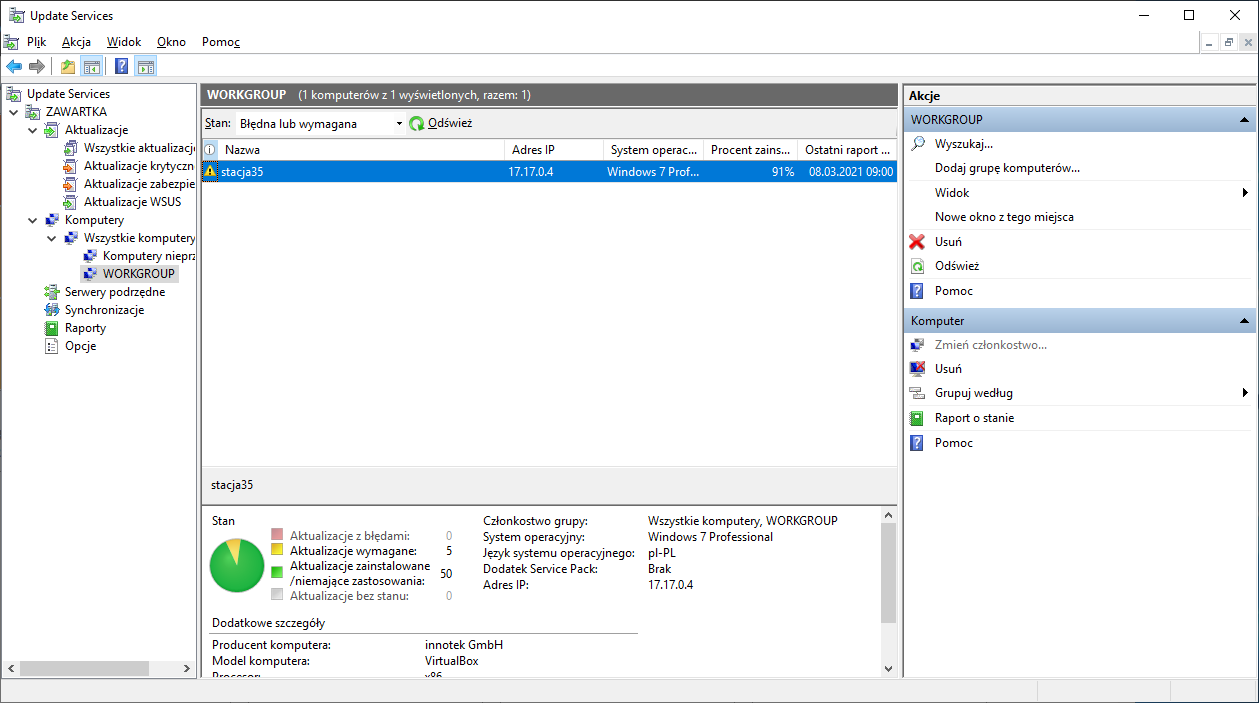 Obrazek : Po restarcie komputer pojawił się na liście!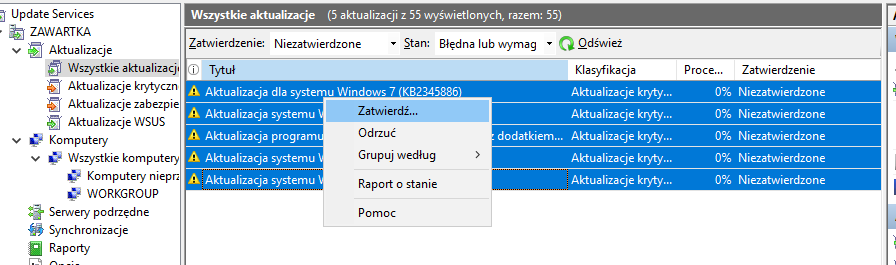 Obrazek : Zatwierdzenie aktualizacji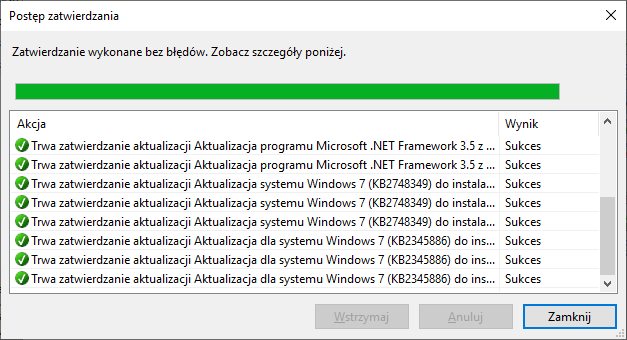 Obrazek : ZatwierdzonoDefinicjeWSUS – jest to usługa pozwalająca na zarządzanie aktualizacjami na komputerach należących do danej grupy. Umożliwia ona aktualizowanie wielu komputerów na raz, zdalny podgląd tego, które aktualizacje są zainstalowane, które i kiedy mają zostać zainstalowane, a także zmniejsza zużycie łącza internetowego, gdyż wszystkie aktualizacje są pobierane tylko raz, na serwer, a dopiero później z niego na poszczególne komputery. Usługa ta używa portu 8530 przy połączeniach HTTP oraz 8531 przy HTTPS. Przed wersją 6.2 (przed Windows Server 2012) WSUS używał portów 80 i 443.